БИЛТЕН БР. 10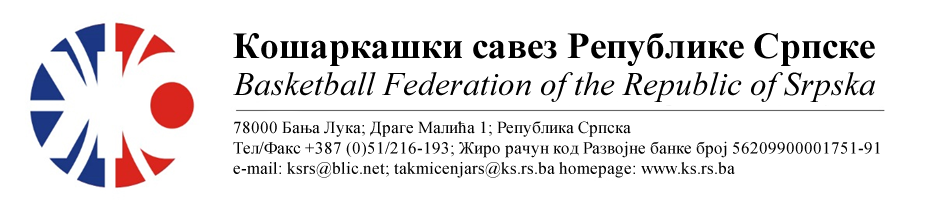 АДМИРАЛ БЕТ 1.ЖЛРС Такмичарска сезона 2022/202310.колоТАБЕЛА :* УТ – Број одиграних утакмица, ПОБ – Број остварених побједа, ПОР – Број пораза, КПО – Бројпостигнутих поена, КПР – Број примљених поена, КР – Кош разлика, БОД – Број Бодова.ОДЛУКЕ :Све одигране утакмице региструју се постигнутим резултатом.Кажњава се КК Костајница са.............................................................50 КМ-због досуђене ТГ тренеру Дупало М.(Тачка 11.2.4.2 Пропозиција, веза Тачка 11.2.4.21)ОСТАЛА САОПШТЕЊА :Изречене новчане казне уплатити одмах, а најкасније у року од 5 (пет) дана од правоснажности одлука (Тачка 11.5. Пропозиција такмичења).									  Комесар за такмичење									  Миодраг Ивановић, с.р.Бројутакмице:
35.ЖКК СЛОБОДА ОКК ИГМАН-ИСТ.ИЛИЏА 5780Бројутакмице:
35.Резултат по четвртинама:(20:20, 12:27, 05:18, 20:15)(20:20, 12:27, 05:18, 20:15)(20:20, 12:27, 05:18, 20:15)Делегат: Бојовић Д.Делегат: Бојовић Д.Делегат: Бојовић Д.Делегат: Бојовић Д.Судије: Вранковић Б., Шобот Д., Ињац С.Судије: Вранковић Б., Шобот Д., Ињац С.Судије: Вранковић Б., Шобот Д., Ињац С.Судије: Вранковић Б., Шобот Д., Ињац С.ПРИМЈЕДБЕ:Без примједбиПРИМЈЕДБЕ:Без примједбиПРИМЈЕДБЕ:Без примједбиПРИМЈЕДБЕ:Без примједбиБројутакмице:
36.КК БУДУЋНОСТ БНКК КОСТАЈНИЦА7357Бројутакмице:
36.Резултат по четвртинама:(14:12, 18:17, 23:18, 18:10)(14:12, 18:17, 23:18, 18:10)(14:12, 18:17, 23:18, 18:10)Делегат: Обрадовић Д.Делегат: Обрадовић Д.Делегат: Обрадовић Д.Делегат: Обрадовић Д.Судије: Стојанчевић Г., Беговић Д., Томић М.Судије: Стојанчевић Г., Беговић Д., Томић М.Судије: Стојанчевић Г., Беговић Д., Томић М.Судије: Стојанчевић Г., Беговић Д., Томић М.ПРИМЈЕДБЕ:Досуђена ТГ тренеру гостујуће екипе Дупало М.због приговораОстало без примједбиПРИМЈЕДБЕ:Досуђена ТГ тренеру гостујуће екипе Дупало М.због приговораОстало без примједбиПРИМЈЕДБЕ:Досуђена ТГ тренеру гостујуће екипе Дупало М.због приговораОстало без примједбиПРИМЈЕДБЕ:Досуђена ТГ тренеру гостујуће екипе Дупало М.због приговораОстало без примједбиБројутакмице:
37.KK WBS BASKETBALLКК ЛИДЕР6659Бројутакмице:
37.Резултат по четвртинама:(18:15, 14:18, 19:16, 15:10)(18:15, 14:18, 19:16, 15:10)(18:15, 14:18, 19:16, 15:10)Делегат: Антуновић М.Делегат: Антуновић М.Делегат: Антуновић М.Делегат: Антуновић М.Судије: Јанковић Н., Митровић Д., Јовић Ж.Судије: Јанковић Н., Митровић Д., Јовић Ж.Судије: Јанковић Н., Митровић Д., Јовић Ж.Судије: Јанковић Н., Митровић Д., Јовић Ж.ПРИМЈЕДБЕ:Без примједбиПРИМЈЕДБЕ:Без примједбиПРИМЈЕДБЕ:Без примједбиПРИМЈЕДБЕ:Без примједбиЕКИПАУТПОБПОРКПОКПРКРБОД1ОКК ИГМАН-ИСТ.ИЛИЏА871622430+192152KK WBS BASKETBALL871517409+108153КК БУДУЋНОСТ БН853469422+47134ЖКК СЛОБОДА835437528-91115КК КОСТАЈНИЦА826396485-89106КК ЛИДЕР808366533-1678